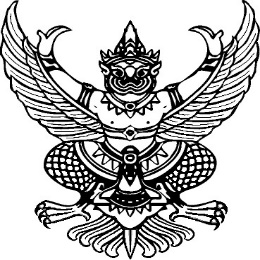 ประกาศสภาเทศบาลตำบลยางหล่อเรื่อง  กำหนดสมัยประชุมสภาเทศบาลตำบลยางหล่อ  สมัยสามัญ ประจำปี พ.ศ.2565และสมัยประชุม สมัยแรก ประจำปี 2565   **********************************************         ตามมติสภาเทศบาลตำบลยางหล่อ  ในคราวประชุมสภาเทศบาลตำบลยางหล่อ สมัยสามัญ สมัยแรก ประจำปี 2565   เมื่อวันที่  6 มกราคม  2565  ได้กำหนดสมัยประชุมสภาเทศบาลตำบลยางหล่อ สมัยสามัญ ประจำปี พ.ศ.2565  และสมัยประชุมสามัญ สมัยแรกประจำปี 2566 นั้นอาศัยอำนาจตามความในข้อ 21 วรรคสองแห่ง ระเบียบกระทรวงมหาดไทย ว่าด้วยข้อบังคับการประชุมสภาท้องถิ่น พ.ศ. 2547 แก้ไขเพิ่มเติมถึงฉบับที่ 2 พ.ศ. 2554  จึงประกาศกำหนดสมัยประชุมสภาเทศบาลตำบลยางหล่อ  สมัยสามัญ ประจำปี พ.ศ. 2565 และสมัยประชุมสามัญ  สมัยแรกประจำปี 2566  ดังนี้     สมัยประชุมสามัญ ประจำปี พ.ศ. 2565  สมัยสามัญ สมัยที่ 1  วันที่  6 มกราคม พ.ศ. 2565    ถึงวันที่  4  กุมภาพันธ์  พ.ศ. 2565สมัยสามัญ สมัยที่ 2  วันที่  1 เมษายน พ.ศ. 2565    ถึงวันที่  30  เมษายน  พ.ศ. 2565สมัยสามัญ สมัยที่ 3  วันที่  1 สิงหาคม พ.ศ. 2565    ถึงวันที่  30  สิงหาคม  พ.ศ. 2565สมัยสามัญ สมัยที่ 4  วันที่ 15 พฤศจิกายน พ.ศ. 2565  ถึงวันที่  14  ธันวาคม  พ.ศ. 2565สมัยสามัญ สมัยแรก ของปีถัดไป พ.ศ. 2566 เริ่มตั้งแต่วันที่ 6  มกราคม  2566  ถึงวันที่  4 กุมภาพันธ์  2566 มีกำหนด 30 วัน       จึงประกาศให้ทราบโดยทั่วกัน                 ประกาศ  ณ  วันที่  13  เดือน  มกราคม  พ.ศ.  2565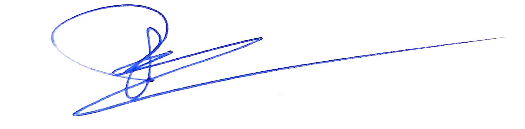                                           นายชัชชัย  บุญประคม                                   ประธานสภาเทศบาลตำบลยางหล่อ  